В младшей группе «Колобок» был проведен экологический досуг «Знакомство с эколятами», посвящённые ежегодному Всероссийскому «Дню Эколят». В этот день дети познакомились со сказочными героями «Эколятами» – друзьями и защитниками природы: Шалуном, Умницей, Тихоней и Ёлочкой. Ребята познакомились с правилами поведения в природе: как надо поступать и как поступать нельзя. Играли в дидактические игры: «Собери мусор»; «Сложи картинку», «Будь внимателен» (детки отвечали на вопросы: хлопали и топали); На протяжении всего дня у детей сохранялся интерес, внимание и активность. День прошёл весело, интересно, а главное познавательно. #День_Экологии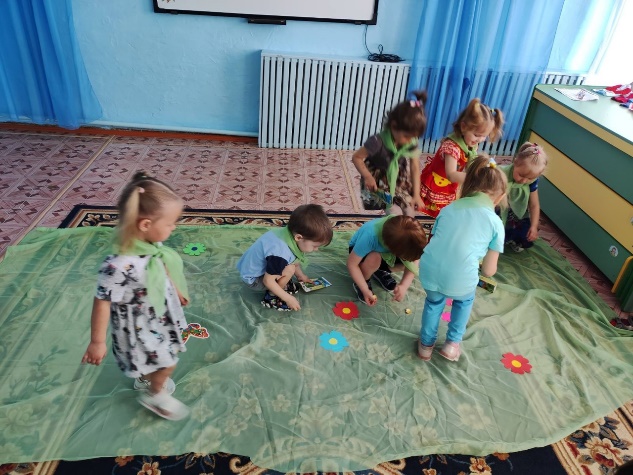 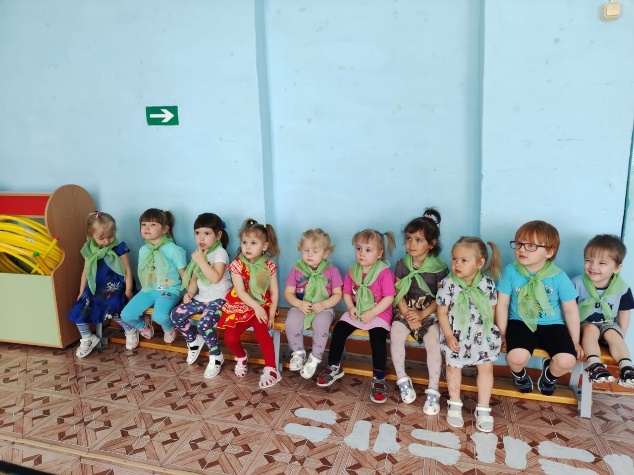 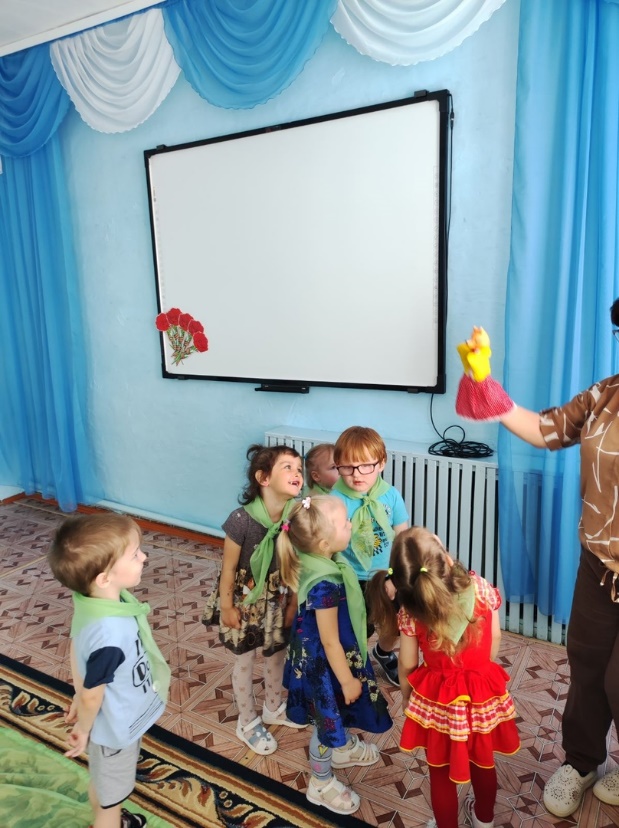 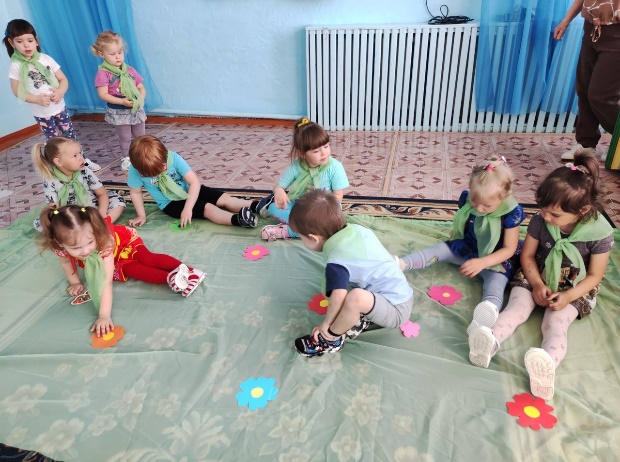 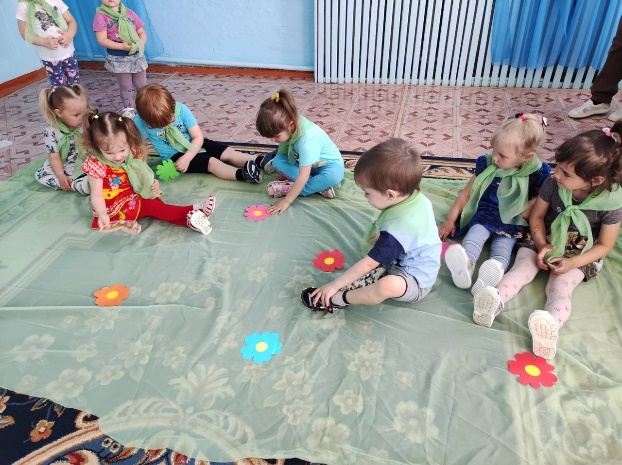 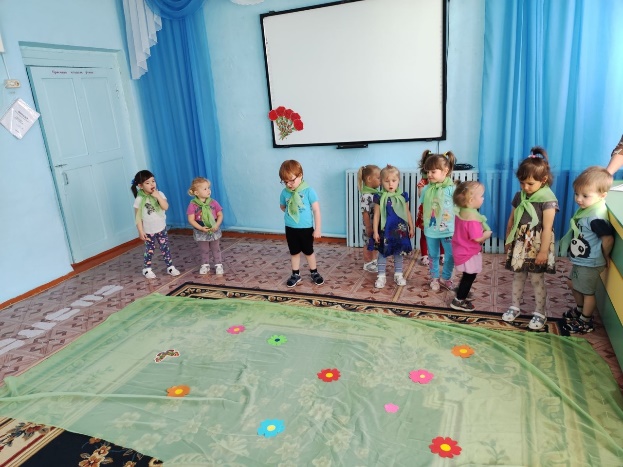 